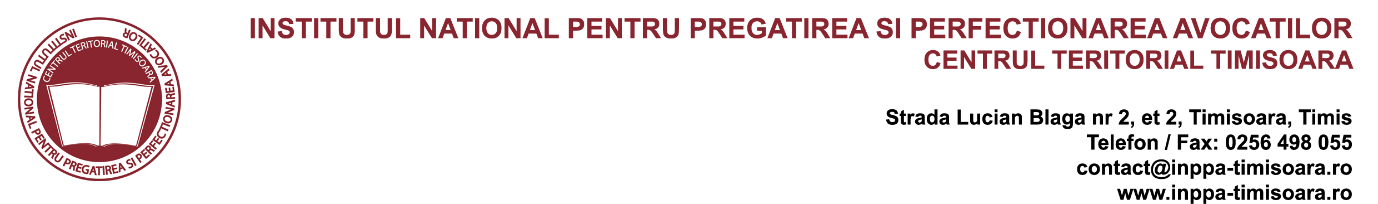 ANUL 2 – PREGĂTIRE PROFESIONALĂ INIŢIALĂNOTĂ:Sesiunile fizice pentru Grupa 1 se vor desfășura în Oradea la sediul Baroului Bihor – Sala de Festivități. Sesiunile fizice pentru Grupele 2 și 3 se vor desfășura în Timișoara la sediul Baroului Timiș – Sala de Ședințe DREPT PENAL, DREPT PROCESUAL PENALDREPT PENAL, DREPT PROCESUAL PENALDREPT PENAL, DREPT PROCESUAL PENALGrupa 1Grupa 2Grupa 3Atelier 1Atelier 1Atelier 120.05.2024. ora 16-19fizic Av. dr. MIHEȘ Cristian08.05.2024. ora 16-19onlineAv. drd. STAN Adrian09.05.2024. ora 16-19onlineAv. drd. STAN AdrianAtelier 2Atelier 2Atelier 221.05.2024. ora 15-18fizic Av. dr. MIHEȘ Cristian09.05.2024. ora 15-19fizic Av. dr. CIOPEC Flaviu14.05.2024. ora 16-19fizic Av. drd. STAN AdrianAtelier 3Atelier 3Atelier 327.05.2024. ora 16-19onlineAv. dr. MIHEȘ Cristian10.05.2024. ora 16-19fizic Av. drd. STAN Adrian15.05.2024. ora 16-18fizic Av. drd. STAN AdrianAtelier 4Atelier 4Atelier 428.05.2024. ora 15-18onlineAv. dr. MIHEȘ Cristian13.05.2024. ora 16-18fizic Av. drd. STAN Adrian16.05.2024. ora 15-19fizic Av. dr. CIOPEC FlaviuAtelier 5Atelier 5Atelier 503.06.2024. ora 16-19onlineAv. dr. MIHEȘ Cristian23.05.2024. ora 16-18onlineAv. dr. CIOPEC Flaviu30.05.2024. ora 16-18onlineAv. dr. CIOPEC FlaviuAtelier 6Atelier 6Atelier 604.06.2024. ora 15-18onlineAv. dr. MIHEȘ Cristian24.05.2024. ora 16-18onlineAv. dr. CIOPEC Flaviu31.05.2024. ora 16-18onlineAv. dr. CIOPEC FlaviuAtelier 7Atelier 7Atelier 710.06.2024. ora 16-19fizic Av. dr. MIHEȘ Cristian27.05.2024. ora 16-19onlineAv. dr. STANILĂ Laura07.06.2024. ora 16-19onlineAv. dr. STANILĂ LauraAtelier 8Atelier 8Atelier 811.06.2024. ora 15-18fizic Av. dr. MIHEȘ Cristian03.06.2024. ora 16-19onlineAv. dr. STANILĂ Laura10.06.2024. ora 16-18fizic Av. dr. STANILĂ LauraAtelier 9Atelier 9Atelier 9----------06.06.2024. ora 16-18fizic Av. dr. STANILĂ Laura13.06.2024. ora 16-19onlineAv. dr. STANILĂ Laura